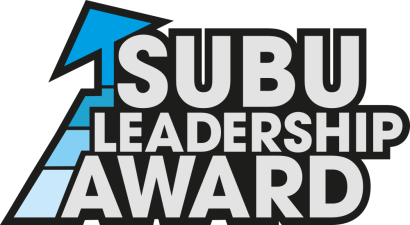 Name:BU Email Address:Workshop attended: ____________________________   Date attended: ________________The skill(s) I have learnt about today are:I plan to apply and develop the skill(s) listed above by:Workshop attended: ____________________________ Date attended: ________________The skill(s) I have learnt about today are:I plan to apply and develop the skill(s) listed above by: